Разред 7., Час 30. Наставна јединица: Атом  и  структура  атомаТип часа:систематизацијаМетода рада: Дијалошка и метода рада на текстуОблик рада:фронтални и индивидуалниЦиљ часа: -стварање наставних ситуација у којима ће ученици повезати структуру атома елемента са његовим положајем у п.с.е.;- развијање свести о сопственим знањима.ПРВИ ДЕО ЧАСАПотребан материјал:Шематски приказ дела табеле периодног система елемената (ПРИЛОГ 1);За првих двадесет елемената на картицама  исписати њихове симболе са атомским и редним бројем, за сваки елеменат написати и њихове изотопе (ПРИЛОГ 2 -Пример). Ток часа:Наставник  ученицима  дели  картице са задатком да шематски прикажу структуру атома елемента датог симбола. Када ученици заврше задатак у празна поља табеле периодног система стављају своје картице (могу лепити селотејпом или причврстити чиодом). Потом наставник подстиче ученике на дискусију:- Зашто су сви атоми (са картица) водоника или угљеника на истом месту у п.с.е. ?- Шта су изотопи?- Шта имају исто, а шта могу имати различито атоми изотопа једног елемента?- Шта имају исто, а шта различито атоми елемената исте периоде у п.с.е.?- Шта имају исто, а шта различито атоми елемената исте групе у п.с.е.?ДРУГИ ДЕО ЧАСАНаставник сваком ученику саопштава да изабере задатке из групе која му одговара. (Наставник је груписао  задатке по „тежини „) (ПРИЛОГ 3). ПРИЛОГ 1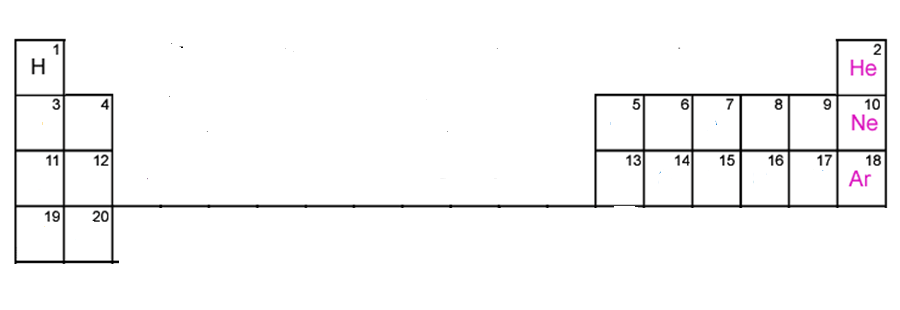 ПРИЛОГ 2 (Пример)Прва група задатакаДопуни шему речима које недостају.Атом неког елемента садржи 16 протона, 16 електрона и 17 неутрона. Његов атомски број (Z) је____________а масени број(А) је_______________.Шематски прикажи атом натријума. Његов атомски број (Z) је 11 а масени број(А) је 23.Заокружи слово испред симбола елемента чији атом не садржи неутроне у атомском језгру.а)  15P31                       б) 1H1                              в)  8O16                            г)1H25. Заокружи слово испред броја енергетских нивоа елемента чији је атомски број 13.а) 1                б) 3                      в)4              г) 2Друга група задатакаПопуни табелу подацима који недостајуЕлементи А и Б су изотопи. Заокружи слово испред тачног исказа.   а) Атоми елемената А и Б имају исти масени број.б) Атоми елемената А и Б имају исти број неутрона.в) Атоми елемената А и Б имају исти број протона.г) Атоми елемената А и Б немају исти број електрона.3. Заокружи слово испред тачног исказа.а) Eлементи који се налазе у истој периоди имају иста својства јер имају исти број енергетских нивоа.б) Eлементи који се налазе у истој групи  немају иста својства иако имају исти број електрона у последњем енергетском нивоу. в) Eлементи који се налазе у истој групи  имају иста својства јер имају исти број електрона у последњем енергетском нивоу.г) Својства елемената не зависе од структуре њихових атома.4. Шематски прикажи електронски омотач атома eлемента који у трећем, његовом последњем енергетском нивоу има пет електрона.5. Елемент са атомским бројем Z = 5 има исти број електрона у последњем енергетском нивоу као елеменат са атомским бројема)10                             б)13                            в) 3                                  г) 7Трећа група задатакаЗаокружи слово испред тачног исказа.Атом хемијског елемента чији је атомски број 16 , а масени број 33:а) садржи 15 протона и 18 неутрона;б) има три електрона у последњем енергетском нивоу;в) има три енергетска нивоа.2. Заокружи слово испред ознаке последњег енергетског нивоа атома елемента који садржи 20 електрона.а) К (n=1)             б) N (n=4)                   в) M (n=3)       г)  P (n=6)Шематски прикажи структуру атома елемента који се налази у 2 периоди и 14 групи периодног система елемената.4. Атом неког елемента има електронску конфигурацију: Наведени елемент се налази у:а) четрнаестој групи и другој периоди п.с.е.;б) трећој групи и четвртој периоди п.с.е.; в) четрнаестој групи и трећој периоди п.с.е.;г) другој групи и трећој периоди п.с.е.5. Атоми изотопа угљеника имају:а)  исти број протона, електрона и неутрона;б) различит број протона а исти број неутрона и електрона;в) исти број електрона,протона а различит број неутрона;г) различит број протона, електрона и неутрона.Четврта група задатакаАко се елемент налази у трећој периоди и четрнаестој групи п.с.е. његов атомски број је: а) 3            б) 14              в)10            г) 17             Заокружи слова испред симбола супстанци које имају исти распоред електрона у електронском омотачу (електронску конфигурацију).а) 18Ar                                   б) 10Ne                            в) 1H+                                г)19K+3.Јон X2- има распоред електрона у електронском омотачу(електронску конфигурацију) неона 10Ne. Заокружи слово испред тачне тврдње.а) Елемент X се налази у трећој гупи и трећој периоди п.с.е.б) Елемент X се налази у шеснаестој гупи и другој периоди п.с.е.в) Елемент X се налази у осамнаестој гупи и другој периоди п.с.е.4. Елемент А се налази у трећој периоди и другој групи, а елемент Б у првој периоди и првој групи п.с.е.а) Атомски број елемента А је____________, а атомски број елемента Б је__________.б) Неметал је елемент_______________ а метал је елемент_____________.5. Замислите да из вашег мобилног телефона нестану сви атоми (протони,електрони и неутрони), шта би се догодило?а) Телефон би постао лакши.б) Ништа се не би догодило.в) Телефон би нестао.г) Телефон би престао да функционише.За предахРеши укрштеницу:    ВОДОРАВНО:                                                                                 УСПРАВНО:1.најситнија честица елемента                                     3. неутрална честица која улази у састав атома2.позитивна честица која улази у састав атома4.негативна честица која улази у састав атома5.једна хомогена смеша6.један од најбољих растварачаРешења:Прва група задатака1.2.Z  = 16    ;    А = 333. 4.б)           5.б)Друга група задатака2.в)         3. в)4.Трећа група задатакав)               2.б)                3.   4.в)            5. в)Четврта група задатака1.б)        2. а) и г)           3. б)              4.Z(А)   =  12      Z(Б)  =  1  метал је А а неметал Б  5. в)Решење укрштеницеВодоравно: 1.атом; 2. протон; 4. електрон 5. раствор; 6. водаУсправно: 3. Неутронброј протонаброј неутронаброј електрона17Cl3519K3916S321.2.3.4.5.6.број протонаброј неутронаброј електрона17Cl3517181719K3919201916S32161616